День второй.  «ДЕНЬ СМЕХА».	Сегодня,30 июня, день в лагере «Радуга» второй смены начался с измерения роста и веса детей. К концу смены дети «обязаны» подрасти и набрать вес) 	Далее по традиции прошла линейка и сдача рапортов. Новшеством стало назначение из отрядов помощника начальника лагеря и издание Указа на день. Этот день был объявлен «днем смеха». Поэтому ребята должны были строить друг другу смешные рожицы, дарить улыбки и писать смешные объявления на доску объявлений. Кстати, одно из объявлений звучало так: «Куплю дневник с хорошими оценками».  Да, дети изобретательны) Почему «день смеха»? Как известно, здоровый смех продлевает жизнь. Он – словно лекарственное средство, у которого нет противопоказаний. Поэтому вопрос «Проводить или не проводить праздник смеха?» воспитатели лагеря «Радуга» даже не обсуждали. Ответ был очевиден: юмору и веселью – да! Утренняя гимнастика прошла в шуточной форме. Затем ребята поспешили исполнять увлекательные задания, зарабатывая волшебные часики для своих отрядов. Одним из заданий было скорчить смешные рожицы и сделать смешной грим. Далее для ребят была проведена юмористическо - развлекательная программа по станциям «Вас приглашает «Смехослет» . До самого обеда в лагере звучал звонкий смех и сыпались шутки. Праздник удался на славу!	Проблема безопасности жизнедеятельности детей-одна из наиболее актуальных в современных условиях. Дети – наше будущее, забота об их здоровье, профилактика травматизма при пожарах относится к числу приоритетных задач всех взрослых. Поэтому в этот  «несерьезный» день нашлось место и для серьезных вещей. До обеда была проведена учебно-тренировочная эвакуация детей при пожаре. Также в этот день: «Минутка здоровья» (прием детей, зарядка, инструктаж). Занятия по интересам.Кружок «Юный эколог» с 6-7 летКружок «Компьютер и я» с 7-15 летДень, как всегда, насыщен и увлекателен! Это лагерь «Радуга»!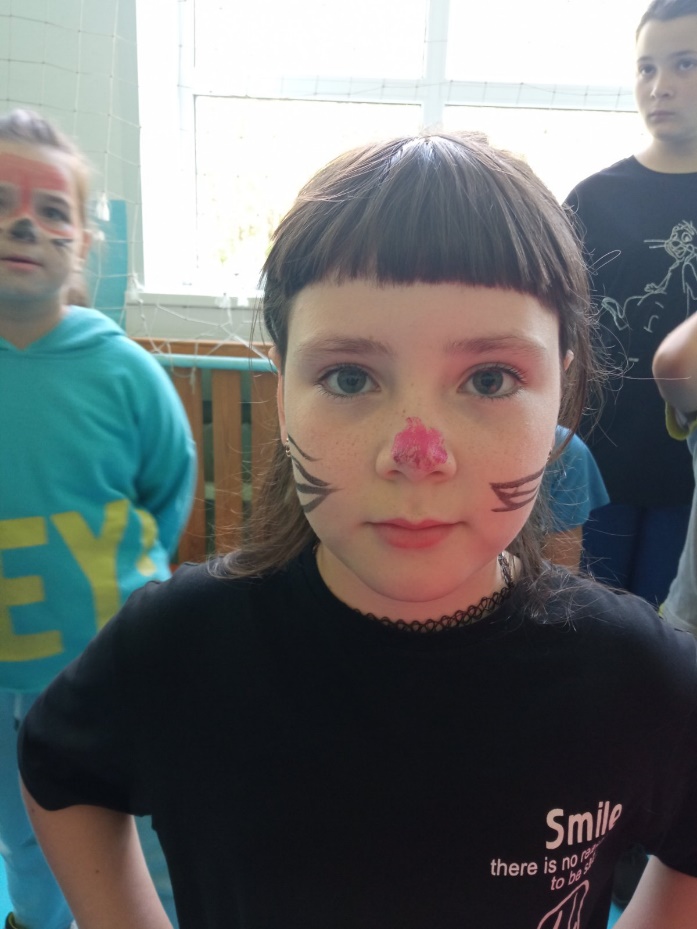 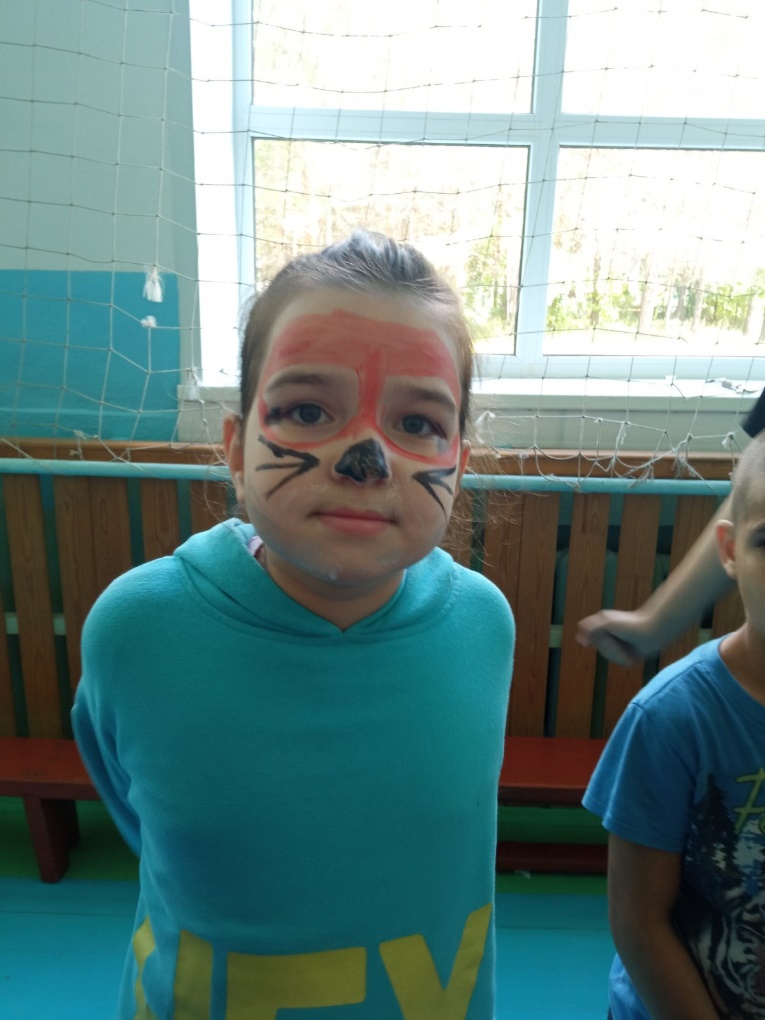 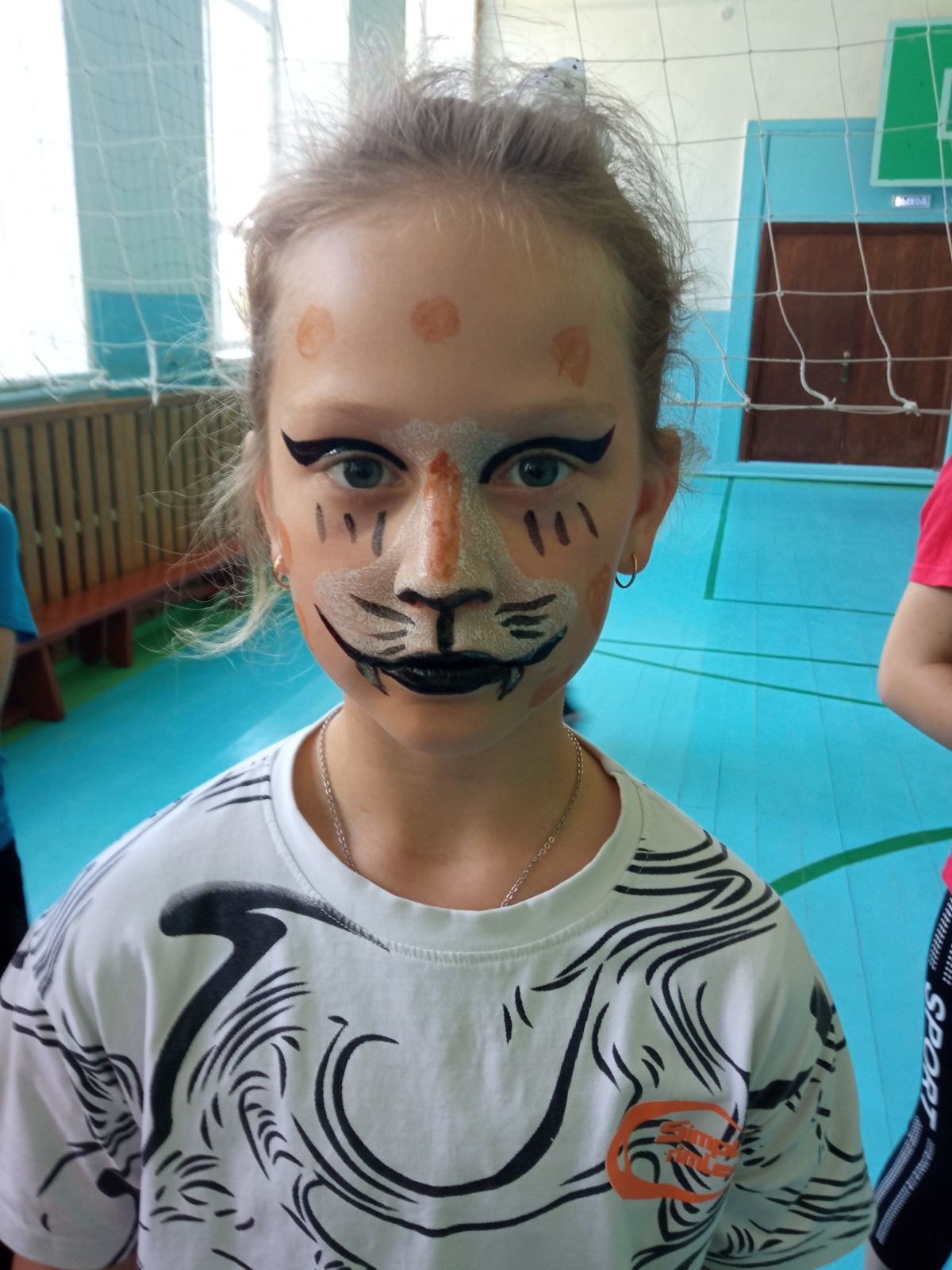 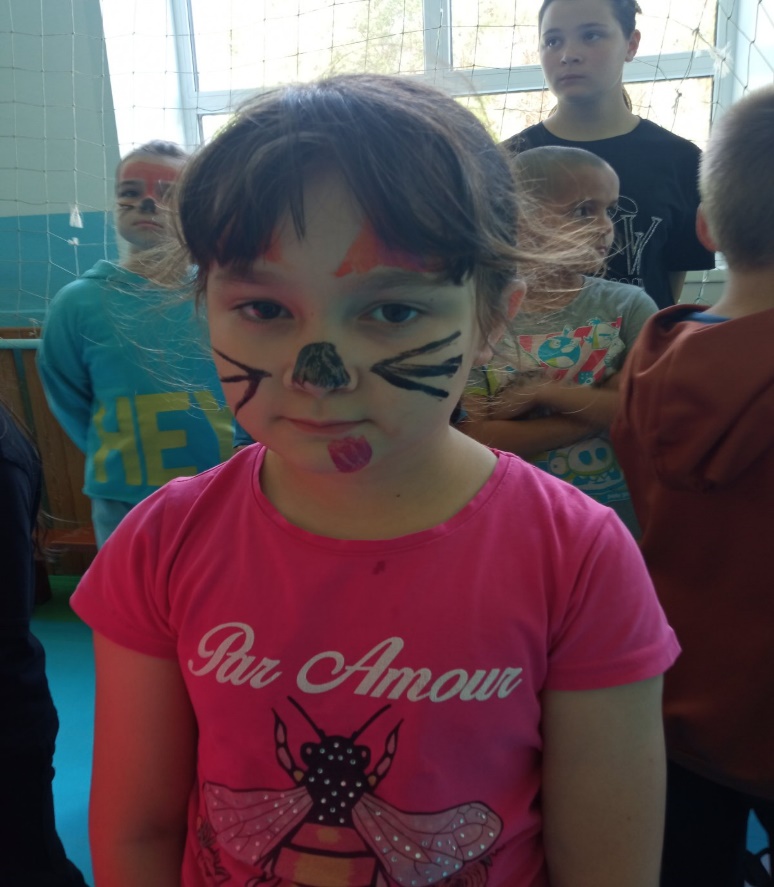 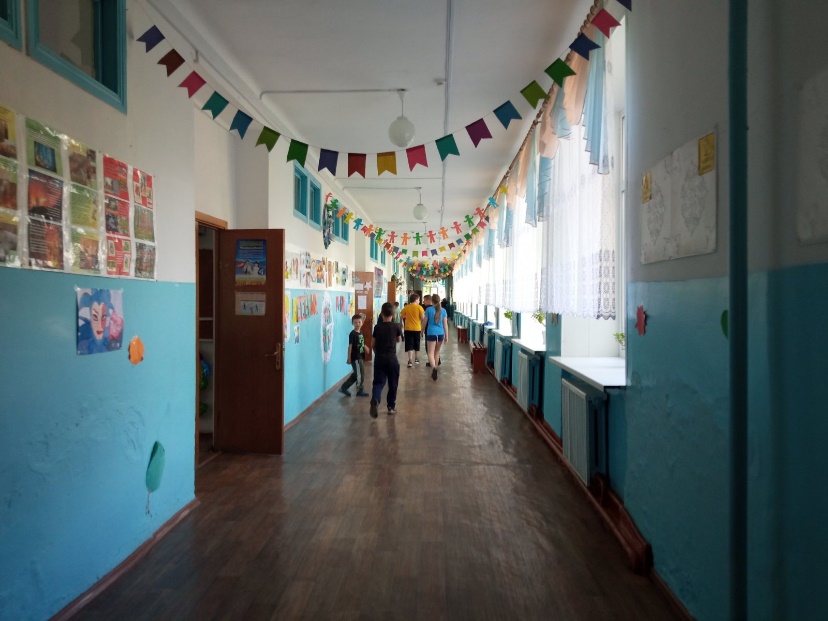 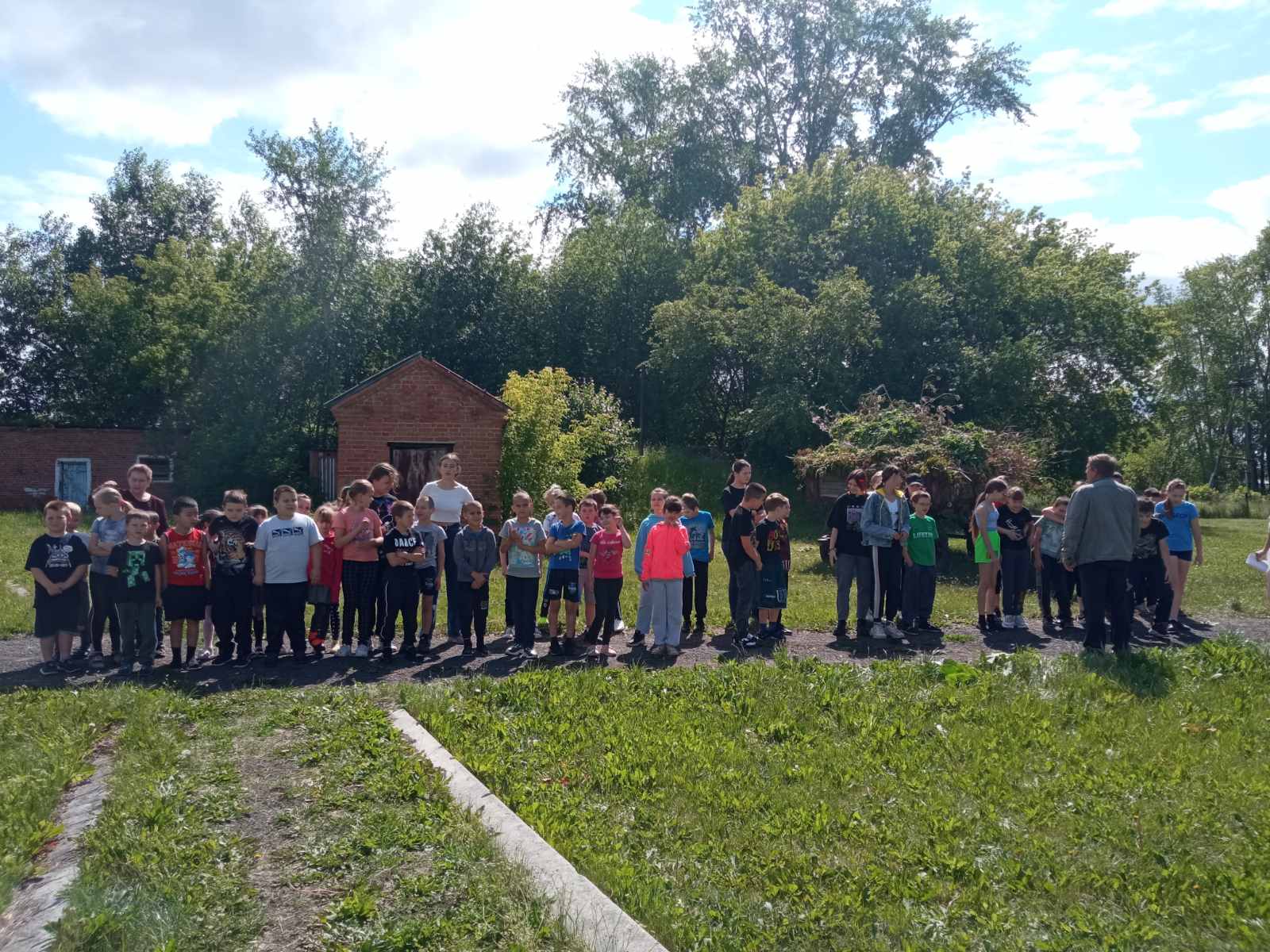 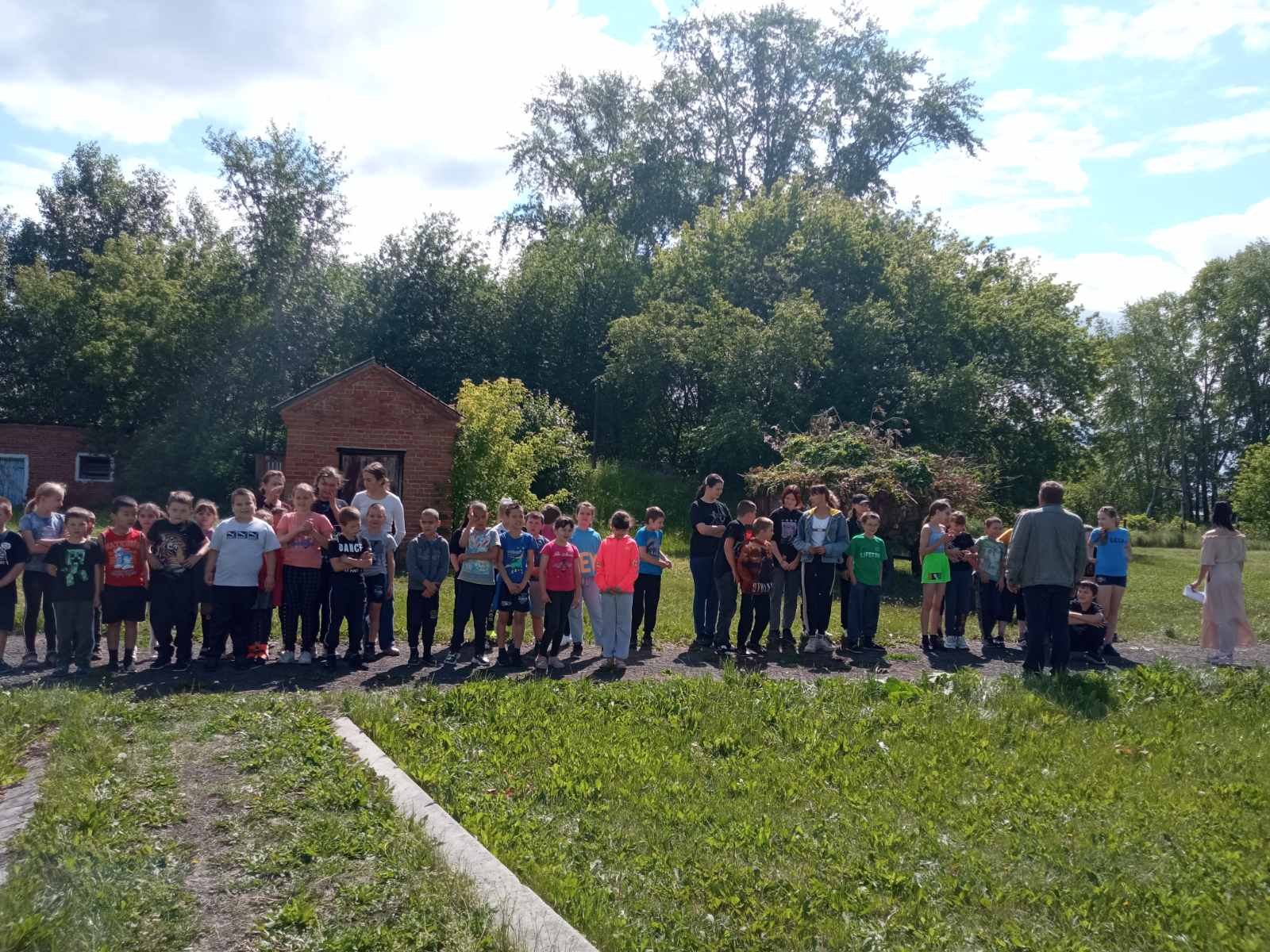 